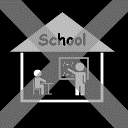 Hier de data GEEN school tijdens schooljaar 2023-2024Je kind blijft dan thuis, de school is gesloten.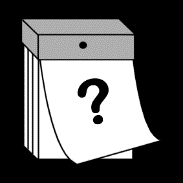 Woensdag 04/10/23: facultatieve verlofdagZaterdag 28/10/23 t.e.m. zondag 5/11/23: herfstvakantieVrijdag 24/11/23: facultatieve verlofdagZaterdag 23/12/23 t.e.m. zondag 7/01/24: kerstvakantieMaandag 22/01/24 : pedagogische studiedagZaterdag 10/02/24 t.e.m. zondag 18/02/24: krokusvakantieDonderdag 29/02/24: pedagogische studiedagWoensdag 06/03/24: pedagogische studiedagZaterdag 30/03/24 t.e.m. zondag 14/04/24: paasvakantieWoensdag 01/05/24: dag van de arbeidWoensdag 08/05/24: facultatieve verlofdagDonderdag 09/05/24 t.e.m. zondag 12/05/24: HemelvaartMaandag 20/05/24: pinkstermaandag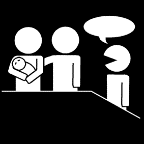 Data oudercontacten - infomomentenWoensdag 30/08/23: openklasdag voor alle klassen T9 - kleuters T2/T9 - alle klassen T2Donderdag 21/09/23: infomoment voor TBAMaandag 20/11/23 (voor iedereen)Donderdag 28/03/24 (voor iedereen)Dinsdag 25/06/24 (voor iedereen)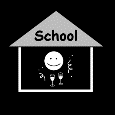 Data feestenEetfestijn: zaterdag 07/10/23 en zondag 08/10/23Wissel (school) feest: zaterdag 22/06/24